ZAJEDNICA ŠPORTSKIH UDRUGA GRADA SINjA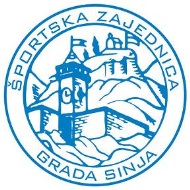 IBAN: 5123300031100093827MB: 01289802                                                                                        mob: 098 597 465  mail:Dragašev prolaz 24, Sinj 21230                                               sportska.zajednica-sinj@hotmail.com             OIB 35929633707                                                                                       www.sportsinj.com                                                           Nagrađivanje  vrhunski kategoriziranih sportašaNagrađivanje  perspektivnih sportašaMeđunarodna suradnja i razvojni sportski programiPrijava na natječaje HOO-a* dostaviti kopiju Rješenja HOO-a o kategorizaciji* istaknuti sportaše sa značajnim rezultatima u mlađim uzrasnim kategorijama (kadeti, ml.juniori, juniori) na državnim natjecanjima, odnosno mlade sportaše koje su nastupali na velikim međunarodnim natjecanjima u sklopu reprezentacije RH, odnosno sportašice i sportaši uključeni u razvojne programe HOO-aPotpisom ovog dokumenta, kao ovlaštena osoba Udruge u skladu sa Statutom udruge i svim zakonskim odredbama Republike Hrvatske, pod punom odgovornošću potvrđujem da su svi podaci navedeni u obrascima točni, a priložena dokumentacija vjerodostojna.         IME I PREZIME OVLAŠTENE OSOBE:                                                                                     Vlastoručni potpis:        ____________________________                                                                              ______________________Ispunjava Zajednica sportskih udruga Grada Sinja: OBRAZAC APOTICANJE I PROMOCIJA SPORTAPREDLAGAČ PROGRAMAPROGRAMAKTIVNOSTII .   PODACI O KATEGORIZIRANIM SPORTAŠIMA I .   PODACI O KATEGORIZIRANIM SPORTAŠIMA I .   PODACI O KATEGORIZIRANIM SPORTAŠIMA IME I PREZIMEKATEGORIJA HOOKATEGORIZACIJA VRIJEDI OD-DOII.   PODACI O PERSPEKTIVNIM SPORTAŠIMA II.   PODACI O PERSPEKTIVNIM SPORTAŠIMA II.   PODACI O PERSPEKTIVNIM SPORTAŠIMA IME I PREZIMEKATEGORIJA NAJZNAČAJNIJI REZULTATIMEĐUNARODNA SURADNJA I RAZVOJNI SPORTSKI PROGRAM, PRIJAVA NA NATJEČAJE HOO-aPREDLAGAČ PROGRAMA  NAZIV PROGRAMA  NOSIOC PROGRAMA  CILJEVI PROJEKTA/SURADNJE: Važnost za sport Grada SinjaOPIS/SADRŽAJ PROGRAMA     KRATKA BIOGRAFIJA AUTORA ILI VODITELJA PROGRAMAFINANCIJSKI PLAN PROGRAMAFINANCIJSKI PLAN PROGRAMAFINANCIJSKI PLAN PROGRAMAPRIHODI PRIHODI IZNOS1.PRIHOD OD PRORAČUNA ZŠUGS 2.PRIHOD OD PRORAČUNA ŽUPANIJE SPLITSKO-DALMATINSKE3.VLASTITI PRIHODI4.PRIHODI OD SPONZORA I DONATORA5.OSTALI PRIHODIUKUPNO UKUPNO RASHODI  RASHODI  IZNOS1.2.3.4.UKUPNO UKUPNO DATUM PRIMITKA PROGRAMA:  NAPOMENA   *